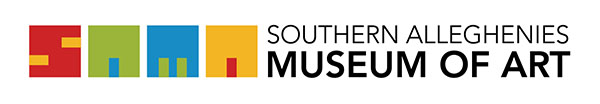 Please complete ALL fields below and return to:SAMA LorettoP.O. Box 9Loretto, PA 15940Email: shampton@sama-art.orgName of Artist: ________________________________________________________________________Phone Number: ________________________________  Email: _________________________________Address: _____________________________________________________________________________City: _________________________________  State: _____________   Full Zip: ____________________Site Coordinator(s)/Teacher(s): ___________________________________________________________Host Site/School: ______________________________________________________________________Artist Residency:	Date Rate: _____________________________________________________________________	Residency Dates: ________________________________________________________________	Total Number of Days: ___________________________________________________________	Mileage (if applicable: over 50 miles one way): __________________ X $0.66/mile = $________This is an invoice for payment for residency activities. All residency evaluations must be completed by the artist within a week of completing the residence. You will find the evaluation link at www.sama-art.org/forms-applications.An invoice for an Artist Residency may be submitted to SAMA after the first 10-days of a 20-day residency. A second invoice will need be submitted for the final 10-days of the 20-day residency.Payments will not be granted for residency days not approved by SAMA.Artist Evaluations must be completed before any payment is made.Residency InvoiceArtist in Residence ProgramSouthern  of ArtP.O. Box 9, Loretto, PA 15940p: 724-238-6015 / f: 724-238-6281kmiller@sama-art.org